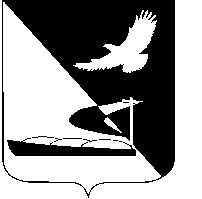 АДМИНИСТРАЦИЯ МУНИЦИПАЛЬНОГО ОБРАЗОВАНИЯ«АХТУБИНСКИЙ РАЙОН»РАСПОРЯЖЕНИЕ08.12.2016      					                  № 744-рОб утверждении плана (программы)финансово-хозяйственной деятельностимуниципального предприятия «Типография» МО «Ахтубинский район» на 2017 год        	Во исполнение постановления администрации МО «Ахтубинский район» от 27.10.2015 № 1239 «Об утверждении порядка составления, утверждения и установления показателей планов (программ) финансово-хозяйственной деятельности муниципальных предприятий МО «Ахтубинский район»:1. Утвердить прилагаемый план (программу) финансово-хозяйственной деятельности муниципального предприятия «Типография» МО «Ахтубинский район» на 2017 год.2. Руководителю муниципального предприятия строго придерживаться исполнения плана (программы)  финансово-хозяйственной деятельности. При необходимости формировать уточненный план, путем внесения изменений с обоснованием причин вносимых изменений.3. Ответственность за выполнение утвержденного плана (программы) финансово-хозяйственной деятельности муниципального предприятия «Типография» МО «Ахтубинский район» возлагается на руководителя муниципального предприятия.4. Отделу информатизации и компьютерного обслуживания администрации МО «Ахтубинский район» (Короткий В.В.) обеспечить размещение настоящего распоряжения в сети Интернет на официальном сайте администрации МО «Ахтубинский район» в разделе «Документы» подразделе «Документы Администрации» подразделе «Официальные документы».5. Отделу контроля и обработки информации администрации МО «Ахтубинский район» (Свиридова Л.В.) представить информацию в газету «Ахтубинская правда» о размещении настоящего распоряжения в сети Интернет на официальном сайте администрации МО «Ахтубинский район» в разделе «Документы» подразделе «Документы Администрации» подразделе «Официальные документы».Глава муниципального образования                                                В.А. ВедищевУТВЕРЖДЕНраспоряжением администрацииМО «Ахтубинский район»от 08.12.2016 № 744-рПлан (программа) финансово-хозяйственной деятельности муниципального предприятияМП «Типография» МО «Ахтубинский район»(наименование предприятия)на 2017 год1. Сведения о муниципальном предприятии2. Основные показатели плана производственной деятельностимуниципального предприятия на очередной 2017 год3. Показатели экономической деятельности предприятия* - Объем   работ,   услуг   (натуральные   показатели)   являются   необязательными к заполнению.** - Цены (тарифы) на работы (услуги) заполняются по форме согласно приложению № 1 к Плану.    	***   -   Расходы,  связанные  с  производством  и  реализацией  товара, продукции,  работ, услуг. Расшифровка структуры себестоимости прилагается к плану финансово-хозяйственной деятельности по форме согласно приложению № 2 к Плану.****  - Расшифровка платежей в бюджет и внебюджетные фонды прилагается к плану финансово-хозяйственной  деятельности  с  указанием суммы платежей с разбивкой по кварталам по форме согласно приложению № 3 к Плану.4. Показатели социальной эффективности деятельности предприятия5. Использование прибыли предприятияВерно:Приложение № 1к плану (программе)финансово-хозяйственнойдеятельности муниципального предприятияЦены (тарифы) на работы, услуги муниципального предприятия на 2017 год*  -  Указывается  либо метод установления тарифа (цены): экономической обоснованности  расходов,  индексации  тарифов  (цен),  предельных  тарифов (цен);  либо  правовое  обоснование  (вид, дата, № правового акта (в случае государственного   регулирования   цен   (тарифов);  дата,  №  решения ТГД; протокола  общего  собрания  собственников,  протокола заседания конкурсной комиссии и т.д.).Приложение № 2к плану (программе)финансово-хозяйственнойдеятельности муниципального предприятияСтруктура себестоимости проданных товаров, продукции, работ, услугПриложение № 3к плану (программе)финансово-хозяйственнойдеятельности муниципального предприятияПлатежи в бюджет и внебюджетные фонды (тыс. руб.)Полное официальное наименование муниципального предприятияМуниципальное предприятие «Типография» муниципального образования «Ахтубинский район»Дата и номер государственной регистрации15.07.1992 № 142Регистрирующий органАдминистрация муниципального образования г. Ахтубинск и Ахтубинский районКод по ОКПО, код по ОКВЭД02430259,   22.21Основной вид деятельностиПечатание газетМестонахождение416500, г. Ахтубинск, Астраханская обл., Ахтубинский р-он, ул. Фрунзе, 69Телефон (факс)8(85141) 5-29-27Адрес электронной почтыahttipog69@yandex.ruДолжность и Ф.И.О. руководителя предприятияДиректор – Барабанщикова Нина ПетровнаДолжность и Ф.И.О. должностного лица, заключившего с руководителем трудовой договорГлава администрации МО «Ахтубинский район»Ведищев Виктор АлексеевичСрок действия трудового договора: начало - окончаниес 03.02.2016 г. по 03.02.2017 г.Размер уставного фонда предприятия, тыс. руб.-Виды деятельности предприятия, направленные на решение социальных задач, в том числе на реализацию социально значимой продукции (работ, услуг)Печать бланков для муниципальных предприятийВиды деятельности предприятия, соответствующие компетенции органов местного самоуправления согласно Федеральному закону от 06.10.2003 № 131-ФЗ «Об общих принципах организации местного самоуправления в Российской Федерации»22.21 Печать газет№п/пВиды деятель-ностиОбъем работ, услуг (натуральные показатели) *Объем работ, услуг (натуральные показатели) *Объем работ, услуг (натуральные показатели) *Выручка от реализации товаров, продукции (работ, услуг), тыс. р.Выручка от реализации товаров, продукции (работ, услуг), тыс. р.Выручка от реализации товаров, продукции (работ, услуг), тыс. р.Себестоимость проданных товаров, продукции (работ, услуг) **Себестоимость проданных товаров, продукции (работ, услуг) **Себестоимость проданных товаров, продукции (работ, услуг) **Прибыль (убыток) от продажПрибыль (убыток) от продажПрибыль (убыток) от продаж№п/пВиды деятель-ностиОтчет. 2015 год (факт)Тек. 2016 год (план)Очеред-ной год2017Отчет. 2015 год (факт)Тек. 2016 год (план)Очеред-ной год2017Отчет. 2015 год (факт)Тек. 2016 год (план)Очеред-ной год2017Отчет. 2015 год (факт)Тек. 2016 год (план)Очеред-ной год201712345678910111213141.22.22 Полигра-фическая деятель-ность27027027021252278227820742193216251851162.22.21 Печатание газет2202202203273513513203433437883.74.84Прочие услуги4848ИТОГО:ИТОГО:ХХХ25002629262923942536250510693124№п/пПоказателиОтчетный 2015 годТекущий 2016 годОчередной 2017 годВ том числеВ том числеВ том числеТемп ростаТемп роста№п/пПоказателиОтчетный 2015 годТекущий 2016 годОчередной 2017 год1 квартал1 полугодие9 месяцевк отчетному годук текущему году2.1.Выручка от реализации товаров, продукции, работ, услуг, тыс. руб.250026292629657131419711051002.2.Доходы от реализации товаров, продукции, работ, услуг, тыс. руб.2.3.Себестоимость проданных товаров, продукции, работ, услуг **, тыс. руб. (с учетом административно-управленческих и коммерческих расходов)23942536250562612531879105982.4.Прибыль (от продаж), тыс. руб.10693124316192591972.5.Рентабельность, %2.6.Прочие доходы: в том числе:48--Сдача металла482.7.Прочие расходы, тыс. руб.: в том числе:523131а) мат.помощь с/но кол.договораб) пеня40122832832.8.Прибыль до налогообложения, тыс. руб.5462932.9.Налоги и иные обязательные платежи, тыс. руб. ***---2.10.Прибыль, остающаяся в распоряжении после уплаты налогов и иных обязательных платежей (чистая прибыль), тыс. руб.5462932.11Погашение образовавшихся убытков на 31.12.21014г. -442тыс.руб. 5462932.12Финансовый результат предприятия-388-326-2332.13.Рентабельность общая, %2.14.Часть прибыли, подлежащая перечислению собственникуХХХ№ п/пНаименование показателейОтчет-ный 2015 годТекущий 2016 годОчеред-ной 2017 годВ том числеВ том числеВ том числеТемп ростаТемп роста№ п/пНаименование показателейОтчет-ный 2015 годТекущий 2016 годОчеред-ной 2017 год1 кв.1 полугодие9 мес.к отчетному годук текущему году3.1.Среднесписочная численность работников, всего (чел.)10101010101011в том числе:- административно-управленческий персонал222222113.2.Фонд оплаты труда, всего (руб.)103010881088272544816106100в том числе:- фонд заработной платы по штатному расписанию103010881088272544816100100- премии и выплаты3.3.Среднемесячная заработная плата на предприятии (руб./чел.)8583906790679067906790671061003.4.Среднемесячный полный доход руководителя (руб.)150871508715087150873017445261100100из него:- заработная плата143181508715087150873017445261100100- премии769№п/пПоказателиОтчетный 2015 год (факт)Текущий 2016 год (план)Очередной 2017 годВ том числеВ том числеВ том числеТемп ростаТемп роста№п/пПоказателиОтчетный 2015 год (факт)Текущий 2016 год (план)Очередной 2017 год1 квартал1 полугодие9 месяцевк отчетному годук текущему году4.1.Отчисления в резервный фонд, тыс. руб.4.2.Часть прибыли, направляемой на развитие и реконструкцию, тыс. руб.4.3.Часть прибыли, направляемой на социальное развитие, тыс. руб.4.4.Отчисления в иные фонды,созданные на предприятии№п/пПеречень услуг (товаров, работ)Категория потребителей услуг предприятия (физических, юридических лиц)Метод установления тарифа (цены) <*>Единица измеренияЦена (тариф), руб.Основные виды деятельностиОсновные виды деятельностиОсновные виды деятельностиОсновные виды деятельностиОсновные виды деятельностиОсновные виды деятельностиУслугиУслугиУслугиУслугиУслугиУслуги1.Бланочная продукция А2 б/оБланочная продукция А2 с/оБланочная продукция А3 б/оБланочная продукция А3 с/оБланочная продукция А4 б/оБланочная продукция А4 с/оБланочная продукция А5 б/оБланочная продукция А5 с/оюридические и физические лицакалькуляция-«--«--«--«--«--«--«-1 шт.1 шт.1 шт.1 шт.1 шт.1 шт.1 шт.1 шт.2-525-251-262-520-631-360-320-74ТоварыТоварыТоварыТоварыТоварыТовары2.Газетная продукцияЮридические лица-1 экз.5-18...РаботыРаботыРаботыРаботыРаботыРаботы1....Иные виды деятельностиИные виды деятельностиИные виды деятельностиИные виды деятельностиИные виды деятельностиИные виды деятельностиУслугиУслугиУслугиУслугиУслугиУслуги1....ТоварыТоварыТоварыТоварыТоварыТовары1....РаботыРаботыРаботыРаботыРаботыРаботы1....Статьи затратОтчетный 2015 год (факт)Текущий 2016 год (план)Очередной 2017 годОчередной 2017 годОчередной 2017 годОчередной 2017 годТемп роста, %Темп роста, %Статьи затратОтчетный 2015 год (факт)Текущий 2016 год (план)1 квартал1 полугодие9 месяцевгодк показателям отчетного годак показателям текущего годаЗатраты на производство и реализацию услуг (работ, продукцию)2394253662612531879250510598в том числе:Затраты на оплату труда103010882725448161088106100Страховые взносы31032982164246329106100Сырье, материал, покупные изделия для производства605648162324486648107100Расходы на приобретение топлива, воды, энергии всех видов, расходуемых на технологические цели18419752104156207113105Амортизация4336------Текущий ремонт и техническое обслуживание8936912150133Аренда-Коммунальные услугиУслуги охраны-Услуги связи363891827349489Услуги субподрядных организацийНалоги и сборы, входящие в себестоимость22112100100Прочие расходы (расшифровать)176189469213818510598ИТОГО:2394253662612531879250510598ВСЕГОНаименование платежаОтчетный 2015 годОтчетный 2015 годТекущий 2016 годТекущий 2016 годПлан начислений на очередной (планируемый) 2017 годПлан начислений на очередной (планируемый) 2017 годПлан начислений на очередной (планируемый) 2017 годПлан начислений на очередной (планируемый) 2017 годПлан начислений на очередной (планируемый) 2017 годПлан начислений на очередной (планируемый) 2017 годПлан начислений на очередной (планируемый) 2017 годПлан начислений на очередной (планируемый) 2017 годНаименование платежавсегов т.ч. в местный бюджетвсегов т.ч. в местный бюджет1 квартал1 квартал1 полугодие1 полугодие9 месяцев9 месяцевгодгодНаименование платежавсегов т.ч. в местный бюджетвсегов т.ч. в местный бюджетвсегов т.ч. в местный бюджетвсегов т.ч. в местный бюджетвсегов т.ч. в местный бюджетвсегов т.ч. в местный бюджет1. Всего налогов, в том числе149148143142353570701051051431421.1. НДС--1.2. Налог на прибыль1.3. Транспортный налог------------1.4. Налог на землю------------1.5. Налог на имущество организаций1111------111.6. Налог на доходы физических лиц147147141141353570701051051411411.7. Плата за негативное воздействие на окружающую среду11---11.8. ЕНВД1.9. Иные (раздельно по каждому налогу)2. Пени и штрафы12(расшифровать)3. Страховые взносы, всего, в том числе310329821642463293.1. Пенсионный фонд226239601201802393.2. Фонд социального страхования293281624323.3. Фонд обязательного медицинского страхования5356142842563.4. Социальное страхование (взносы на обязательное социальное страхование от несчастных случаев на производстве)2211224. Арендная плата, в том числе за:4.1. Недвижимое имущество4.2. Землю5. Отчисления чистой прибыли в местный бюджет, производимые в соответствии с решением представительного органа местного самоуправления6. Прочиев том числе (расшифровать)Всего платежей4711484721421173523470351105472142